The Mentoring 
Process Workbook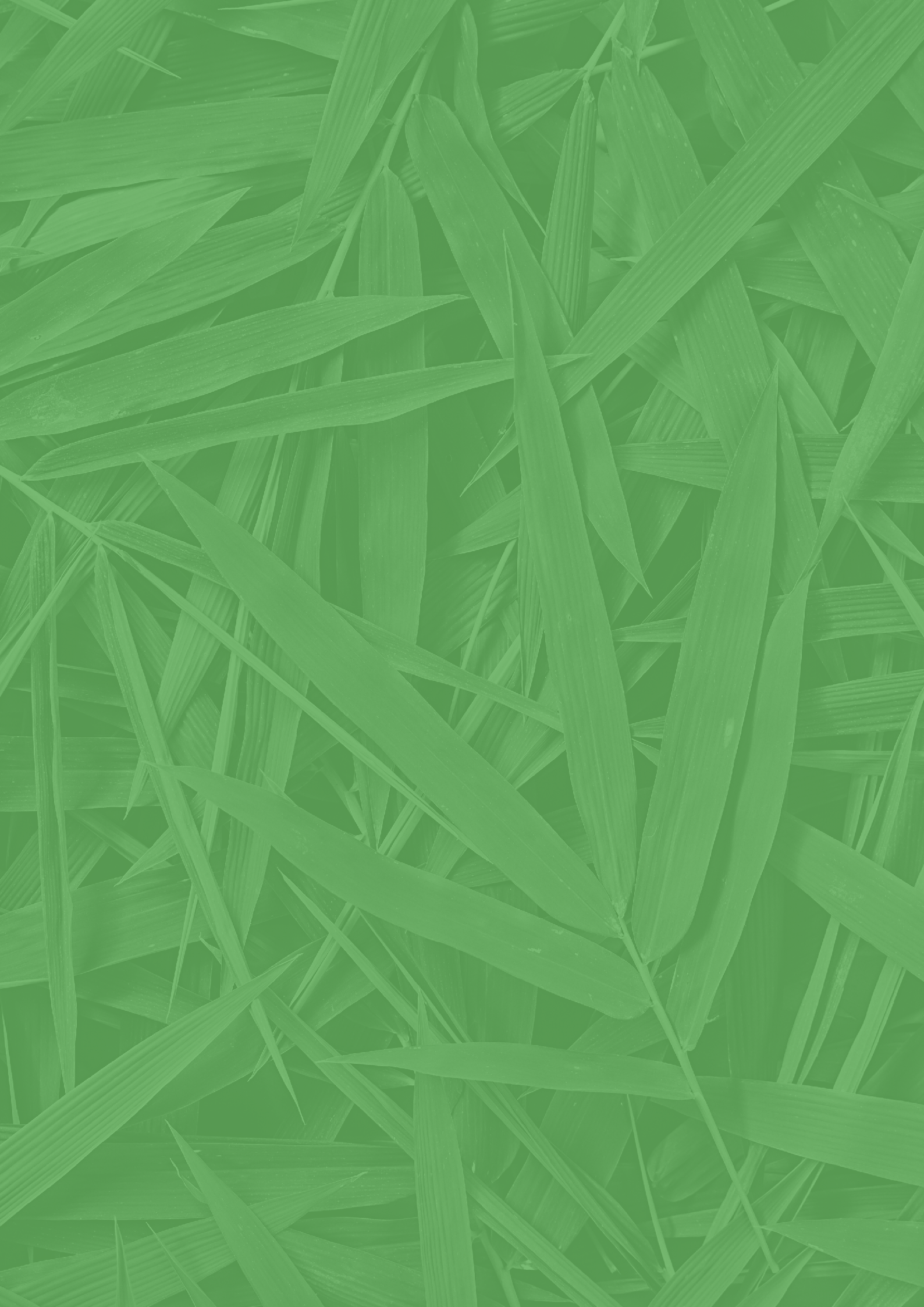 A GUIDE TO GETTING STARTED FOR MENTORS AND MENTEESANY ADDITIONAL PERSONAL INFORMATION ADDED TO THIS WORKBOOK BY THE MENTORSHIP PARTNERS ISPRIVATE AND CONFIDENTIAL (SEE CONTRACT INSIDE)THIS WORKBOOK IS AVAILABLE FOR PERSONAL, PRIVATE USE ONLY NOT FOR COPIES, SALES OR DISTRIBUTION.2022 ALL RIGHTS RESERVED PROJECTSKILLSMENTOR.COM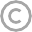 Confidentiality and Privacy: The Mentorship between the individuals named above may contain confidential or personal and private information. During Mentorship, trust is implicit and required for successful outcomes. To provide explicit direction, we ask both parties to agree to the following:The Mentorship parties recognize that it may be necessary to disclose certain confidential information in the course of their discussions. This information may be disclosed verbally, in writing, or electronically. Information, such as personal or professional plans, business plans, strategies, and goals, are considered Confidential and should be treated as such by both parties. No confidential information shall be shared, in any form, with individuals or organizations outside of the Mentorship unless given express and written agreement by the information owner.MENTORSHIP WAY OF WORKINGConsolidate Shared Objectives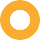 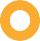 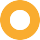 Brainstorm your RoadmapWhat does success look like for the mentee and mentor? Create a roadmap for each role. Do they align? Are individual goals met?Use this worksheet to talk through your individual and joint plan. Add the agreed summary plan to your meeting Dashboard.NAME:Timing	Action	Outcome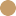 NAME:Timing	Action	OutcomeMeeting Planner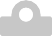 Current Goal Status:Timing	Action	Outcome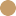 Current Goal Evaluation	Current Mentorship Evaluation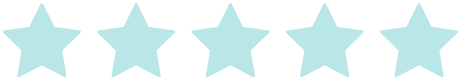 Planning and Evaluation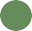 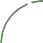 Final Assessment Goals Met	Final Assessment Mentorship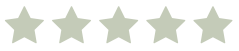 MENTOR’S NAME:MENTOR’S NAME:MENTOR’S NAME:MENTEE’S NAME:MENTEE’S NAME:DATE STARTED:Name: Name: 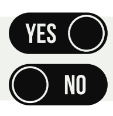 Date: Confidentiality Agreed: Meeting ApproachCalls/Video WhatsApp checkins Informal/FormalMeeting ApproachCalls/Video WhatsApp checkins Informal/FormalMeeting TimingMonthly, QuarterlyMeeting TimingMonthly, QuarterlyAgendaTime and time-box meetings!AgendaTime and time-box meetings!Action ListUpdated before and after meetingsAction ListUpdated before and after meetingsDashboard or RoadmapReview timingDashboard or RoadmapReview timingTools to useMentor formGoogleTrelloetc.Tools to useMentor formGoogleTrelloetc.NAMENAMEMEETING NUMBERMEETING DATEAgenda:(goal updates, action reviews, etc)Action Items:Owner:Due Date:Plans for improvement: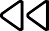 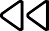 TOTAL NUMBER OF MEETINGSTOTAL NUMBER OF HOURS SPENT(INCLUDING INDIVIDUAL TIME AND MEETING TIME)FINAL ASSESSMENT – MENTORING GOALS METFINAL ASSESSMENT – MENTORING GOALS METFINAL ASSESSMENT – MENTORING GOALS METKEY TAKE AWAYS FROM MENTORSHIPKEY TAKE AWAYS FROM MENTORSHIPKEY TAKE AWAYS FROM MENTORSHIPMENTORSHIP LESSONS LEARNEDMENTORSHIP LESSONS LEARNEDMENTORSHIP LESSONS LEARNED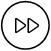 WHAT’S NEXT – NEW GOALSWHAT’S NEXT – NEW GOALSWHAT’S NEXT – NEW GOALSNETWORKING PLANSNETWORKING PLANSNETWORKING PLANSCERTIFICATIONS PLANS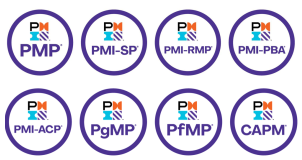 CERTIFICATIONS PLANSCERTIFICATIONS PLANS